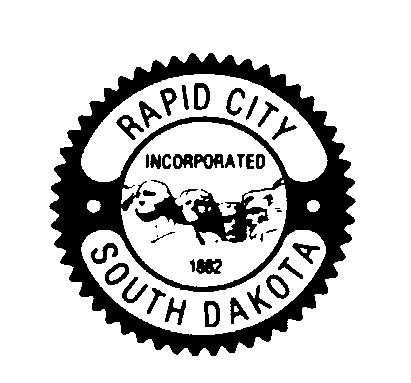 MEMORANDUMTO:		Mayor & CouncilFROM:		Karl Merbach, Superintendent, Solid Waste Division		SUBJECT:		Bid Award Recommendation- Articulated Wheel Loader and Two Skid Steer LoadersCC:		Terry Wolterstorff, Director of Public Works		Amber Sitts, Public Works Compliance DATE:		November 12, 2015Bids were opened on Tuesday August 11 for one new Articulated Wheel Loader and two Skid Steer Loaders for the Solid Waste Division.  On Tuesday afternoon, my staff and I reviewed the bids and are submitting the following recommendations for council approval.  All required paperwork has been filed with the City. Articulated Wheel LoaderRecommendation- Sheehan Mack Sales & Equipment- $344,450.00Four Bids received, two of the four indicate that they meet all specifications as advertised.  Sheehan Mack Sales and Equipment- $344,450.00Met all advertised specsTitan Machinery- $359,000.00Did not meet the following specsUnable to verify six fins per inch on radiator, six fins maximum requiredDifferential lock on front axle only, required on both front and rear axlesHydraulic pump capacity is 50 gpm, minimum 95 gpm requiredNo front window platform, window access platform requiredNo access step to front platform, access step requiredMid mounted access to cooling cores, corrugated grill with swing out access requiredMid mounted access to air conditioning core, corrugated grill with swing out access requiredHalogen lights, LED lights requiredDetent setting not available from inside cab, electronically set detent from cab.  RDO Equipment Co. – $364,000.00Did not meet the following specsRadiator has 7 fins per inch, no more than 6 fins per inchEntry ladder is 6 degree, Entry ladder shall be minimum 10 degree inclineWindow access platform does not extend on front of loader,  must have platform for operator washing of front windowNo non-slip step for access to front window cleaning platform.  Must have non-slip access step to platformManual set for bucket detent for return to carry, electronically set detent from cab.  Butler Machinery Company- $371,951.00Met all advertised specsTwo (2) Skid Steer LoadersRecommendation- RDO Equipment Company- $99,780.00Four Bids received, two of the four indicate that they meet all specifications as advertised.  Jenner Equipment- $93,452.00Did not meet the following specsWarranty 5 year only on drive train, 5 year all parts and labor requiredNo external pre-cleanerStacked coolers and radiator- must be separateNo flexible coupling direct drive- Belt drivenNo adjustable chain- adjustable chain requiredHydraulic pumps direct drive- Jenner is belt drivenHydraulic pump 30.5 gpm- minimum 32 gpm requiredBreakout force 6,171, required 7,350 pounds minimumNo removable belly pan- removable pan requiredAir conditioner condenser stacked with other radiators, Air conditioner condenser will be separateNo adjustable work lights, work lights shall be adjustableRDO Equipment Company- $99,780.00Met all advertised specsTitan Machinery- $115,800.00Did not meet the following specsGrid heater, glow plugs requiredNo secondary air cleaner, secondary air cleaner requiredGear pump, piston pump requiredBelt driven fan, direct drive fan requiredNo quick disconnect on bucket, quick disconnects that operate under pressure requiredHalogen lights, LED lights requiredButler Machinery Company- $117,320.00Met all advertised specsPlease let me know if you need further clarification on any of the above information. 